SOCIETE FRANCOPHONE DE PRIMATOLOGIE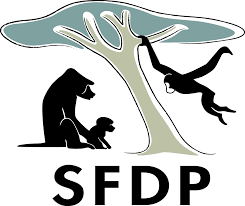 DOSSIER BOURSE DE RECHERCHEMerci de compléter la candidature suivante en Français (ou en Anglais pour candidat·e non francophone).Les deux résumés (en français ET en anglais) sont obligatoires.Ne pas dépasser l’espace prévu. La taille de texte ne doit pas être en dessous de 12 points.Pour toute question merci de contacter : info@sfdp-primatologie.frCette bourse est ouverte aux personnes étudiant les primates en milieu captif ou naturel, in- ou ex-situ, avec un focus recherche fondamentale ou appliquée dans toutes les disciplines de la primatologie (écologie, éthologie, neuroscience, paléo-anthropologie, médecine vétérinaire, physiologie, éducation, philosophie, sciences humaines, etc.)DATE LIMITE 1er FEVRIERNom :					Prénom(s) :						Titre du projet de recherche :Situation actuelle et Affiliation(s) :Adresse e-mail :1. Résumé du projet de recherche en français (250 mots maximum) :5 mots-clés :Discipline(s) scientifique(s) mobilisée(s) :2. Résumé du projet de recherche en anglais (250 mots maximum) :5 keywords :Discipline(s) scientifique(s) mobilisée(s) :3. Introduction et importance pour la Primatologie, expliquer comment le projet aborde la question de recherche, en incluant la bibliographie sur les recherches préalablement menées sur le sujet (1 page maximum)4. Description du projet de recherche, incluant objectifs, hypothèses et prédictions (si applicable), méthodes, description de(s) espèce(s) et des sujets étudiés, résultats attendus. (1,5 pages maximum)5. Budget, informations détaillées du budget envisagé dont la contribution de la bourse SFDP, qui ne doit pas dépasser 1500€ (inclure une justification pour chaque élément). Listez les autres sources de financements acceptés ou demandés, décrivez si/comment vous pourrez poursuivre le projet si vous n'obtenez pas les financements en attente. 6. Faisabilité et mise en œuvre (envisagée) du projet, incluant un calendrier, noms des collaborateur·rice·s et des institutions participantes, infrastructures et moyens. (0,5 page maximum)7. Perspectives scientifiques et personnelles, valorisation, diffusion, développement de carrière... (0,5 page maximum)8. Références bibliographiques Le·a candidat·e est francophone et/ou travaille en collaboration avec une institution/terrain de recherche liée à la francophonie * Le·a candidat·e s’engage à adhérer à la SFDP s’il.elle est lauréat.e de la bourse. * Le·a candidat·e, si lauréat·e, s’engage à rédiger un texte (article évalué par les pairs ou compte rendu non évalué) pour la Revue de Primatologie dans les deux années suivant l’obtention de la bourse. * Une déclaration sur l’honneur que cette clause sera respectée est désormais demandée (voir ci-dessous).* cocher pour validationCandidature à envoyer en un document PDF UNIQUE nommé NOM_PRENOM_BOURSE_RECHERCHE.pdfavec les pièce(s) complémentaire(s) (voir ci-dessous)à info@sfdp-primatologie.fr PIECES COMPLEMENTAIRES A JOINDRE AU DOSSIER DE CANDIDATURE :Associations : un justificatif d’enregistrement à la préfecture ou équivalentEtudiant·e·s : la copie de la carte étudiante ou un justificatif de scolaritéToutes et tous : Curriculum Vitae court (par exemple 1 page) et une lettre de soutien du partenaire/organisme/institution/encadrant·e francophone impliqué·e·sDECLARATION SUR L’HONNEUR :Je, soussigné·e ___________________________________________________________________________, candidat·e à une bourse de la SFDP, m’engage à soumettre une contribution à la Revue de Primatologie (https://journals.openedition.org/primatologie/) dans les deux ans après l’obtention de la bourse si je suis lauréat·e. Je prends note que cette contribution peut prendre la forme d’un article scientifique qui sera proprement évalué par les pairs ou d’un compte rendu sur mon projet relu avant publication par le comité éditorial mais non évalué par les pairs.DateLieuSignature